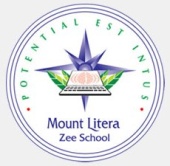                 Mount Litera Zee School , Haridwar       Class - I         SA 2 (2016-17)SubjectSyllabusHindiवितान एवं एल. आर पाठ - 14 सफेद हंस पाठ-15 कठिन शब्द , दो बकरियॉ , पहेलियॉ, कविता - चींटी रानी |व्याकरण लतिका - लिंग बदलिए , उल्टे अर्थ वाले शब्द रचनात्मक लेखन - पतंग , क्रिसमस , गाय |EnglishGulmohar -  L-13 Champa's Fruit Basket , L-14 A Shell The Sea, L-15 At The Traffic LightsPoem - Stop I Look I Go I.Grammar - L- 6 Gender, L-16 Question , L-17 Capital Letters/Full Stops/Question Marks , L-20 What I Did Yesterday , L-21 In , On , Under , Between , L-22 In/On/At Comprehension, Creative Writing - My Mother EVSLesson no. 15, 16, 18 and 19. Extra questions from the note-book.MathL -3 ( Numbers 21 to 50) , L-4 ( Numbers 51 to 100) , L-10 ( Money) , L-11 ( Time) , L- 12(Data Handling) , Tables from 2 to 8 and sums of addition and subtractionG.KL-6 , L-7 , L-8 , L-9, L-10  and Current Affairs.ComputerL-3 L-4L-5Art & craft1.  Lamp 2.  Flower and butterfly3.  Giraffe4.  School Bus